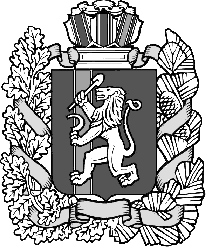 Администрация Шеломковского сельсоветаДзержинского района Красноярского краяПОСТАНОВЛЕНИЕс. Шеломки15.03.2021                                                                                                     № 11-пОб утверждении административного регламента предоставления муниципальной услуги «Приобретение земельных участков из земель сельскохозяйственного назначения, находящихся в муниципальной собственности для создания фермерского хозяйства и осуществления его деятельности»На основании Земельного Кодекса Российской Федерации, Федерального закона от 24.07.2002 №101ФЗ «Об обороте земель сельскохозяйственного назначения», Федерального закона от 27.07.2010 № 210-ФЗ «Об организации предоставления государственных и муниципальных услуг», в целях реализации положений Распоряжения Правительства Российской Федерации от 17 декабря 2009 г. № 1993-р «О сводном перечне первоочередных государственных и муниципальных услуг, предоставляемых органами исполнительной власти субъектов Российской Федерации и органами местного самоуправления в электронном виде», руководствуясь  Уставом Шеломковского сельсовета,ПОСТАНОВЛЯЮ:1. Утвердить административный регламент предоставления муниципальной услуги «Приобретение земельных участков из земель сельскохозяйственного назначения, находящихся в муниципальной собственности для создания фермерского хозяйства и осуществления его деятельности» согласно приложению.2.Признать утратившим силу постановление № 59-п от 06.11.2015 г. Об утверждении административного регламента предоставления муниципальной услуги «Приобретение земельных участков из земель сельскохозяйственного назначения, находящихся в государственной и муниципальной собственности для создания фермерского хозяйства и осуществления его деятельности»3.Контроль за исполнением данного постановления оставляю за собой.4. Постановление вступает в силу в день, следующий за днём его официального опубликования в периодическом печатном издании «Информационный вестник».Глава Шеломковского  сельсовета                            СВ.Шестопалов      Приложениек постановлениюадминистрации Шеломковскогосельсовета от 15.03.2021 г. №11-пАДМИНИСТРАТИВНЫЙ РЕГЛАМЕНТпредоставления муниципальной услуги«Приобретение земельных участков из земель сельскохозяйственного назначения, находящихся в муниципальной собственности для создания фермерского хозяйства и осуществления его деятельности»1. Общие положения1.1 Настоящий административный регламент по предоставлению муниципальной услуги «Приобретение земельных участков из земель сельскохозяйственного назначения, находящихся в муниципальной собственности для создания фермерского хозяйства и осуществления его деятельности» (далее - Регламент) устанавливает порядок, сроки и последовательность административных процедур при предоставлении муниципальной услуги в соответствии с законодательством Российской Федерации.1.2. Регламент размещается на Интернет-сайте, также на информационных стендах, расположенных в  администрации Шеломковского сельсовета  по адресу:  с.Шеломки, ул.Кирова, 16 Дзержинского района Красноярского края.1.3. Заявителями, которым предоставляется муниципальная услуга, являются физические и юридические лица (далее - заявители).2. Стандарт предоставления муниципальной услуги2.1. Наименование муниципальной услуги – «Приобретение земельных участков из земель сельскохозяйственного назначения, находящихся в муниципальной собственности для создания фермерского хозяйства и осуществления его деятельности» - (далее – муниципальная услуга).2.2. Предоставление муниципальной услуги осуществляется администрацией Шеломковского сельсовета Дзержинского района Красноярского края (далее - администрация). Ответственным исполнителем муниципальной услуги является специалист 1-й категории.Место нахождения: ул.Кирова, 16, с. Шеломки  Дзержинского района Красноярского края.Почтовый адрес: 663716 Красноярский край, Дзержинский район, с. Шеломки, ул. Кирова, 16.Приёмные дни: понедельник-пятницаГрафик работы: с 8.00 до 16.00,  (обеденный перерыв с 12.00 до 13.00)Телефон/факс: 8 991-374-00-25, адрес электронной почты adm98117@mail.ru;2.2.1. Информацию по процедуре предоставления муниципальной услуги можно получить у специалиста 1-й категории администрации Шеломковского сельсовета Самохиной Елены Анатольевны.в устной форме - по телефону в письменной форме - с доставкой по почте или лично (через уполномоченного представителя);в электронной форме - по электронной почте.При поступлении запроса на бумажном носителе или в электронной форме консультирование осуществляется в виде письменных ответов, содержащих исчерпывающие сведения по существу поставленных вопросов.2.3. Результат предоставления муниципальной услуги.Результатом предоставления муниципальной услуги является:- направление (выдача) заявителю подготовленного и подписанного в трех экземплярах проекта договора купли-продажи земельного участка с предложением заключения соответствующего договора;- мотивированный отказ в предоставлении муниципальной услуги.2.4. Срок предоставления муниципальной услуги.Срок предоставления муниципальной услуги:- публикация сообщения о наличии свободных земельных участков в средствах массовой информации в краевой государственной газете, являющейся источником официального опубликования нормативных правовых актов высших органов государственной власти края, в периодическом печатном издании, являющемся источником официального опубликования нормативных правовых актов органов местного самоуправления Шеломковского сельсовета, - 30 дней;- в случае если подано только одно заявление:- администрация Шеломковского сельсовета в течение 14 дней принимает решение о предоставлении земельного участка в собственность либо в аренду заявителю;- договор купли-продажи или аренды земельного участка для создания, осуществления деятельности или расширения фермерского хозяйства заключается в течение 7 дней со дня принятия указанного решения.- в случае если подано два и более заявлений:- администрация Шеломковского сельсовета принимает решение о проведении торгов по продаже находящихся в муниципальной собственности земельных участков или права аренды таких земельных участков;- проведение торгов и заключение договора осуществляется в сроки, установленные действующим законодательством.2.5. Основание предоставления муниципальной услуги.Правовые основания для предоставления муниципальной услуги.Предоставление муниципальной услуги осуществляется в соответствии со следующими нормативными правовыми актами:- Конституцией Российской Федерации ("Российская газета", N 237, 25 декабря 1993 г.);- Гражданским кодексом Российской Федерации ("Российская газета", N 238-239, 08 декабря 1994 г.);- Земельным кодексом Российской Федерации ("Российская газета", N 211-212, 30 октября 2001 г.);- Федеральным законом от 25 октября 2001 г. N 137-ФЗ "О введении в действие Земельного кодекса Российской Федерации" ("Российская газета", N 211-212, 30 октября 2001 г.);- Федеральным законом от 02 мая 2006 г. N 59-ФЗ "О порядке рассмотрения обращений граждан Российской Федерации" ("Российская газета", N 95, 05 мая 2006 г.);- Федеральным законом от 27 июля 2010 г. N 210-ФЗ "Об организации предоставления государственных и муниципальных услуг" ("Российская газета", N 168, 30 июля 2010 г.);- Федеральным законом от 11 июня 2003 г. N 74-ФЗ "О крестьянском (фермерском) хозяйстве" ("Российская газета", N 115, 17 июня 2003 г.);- Федеральным законом от 24 июля 2002 г. N 101-ФЗ "Об обороте земель сельскохозяйственного назначения" ("Российская газета", N 137, 27 июля 2002 г.);- Федеральным законом от 24 июля 2007 г. N 221-ФЗ "О государственном кадастре недвижимости" ("Российская газета", N 165, 01 августа 2007 г.);- Федеральным законом от 21 июля 1997 г. N 122-ФЗ "О государственной регистрации прав на недвижимое имущество и сделок с ним" ("Российская газета", N 145, 30 июля 1997 г.);- Распоряжением Правительства РФ от 17 декабря 2009 г. N 1993-р "Об утверждении сводного перечня первоочередных государственных и муниципальных услуг, предоставляемых в электронном виде" ("Российская газета", N 247, 23 декабря 2009 г.);- Приказом Министерства экономического развития Российской Федерации от 12 января 2015 г. N 1 (официальный интернет-портал правовой информации http://www.pravo.gov.ru, 28 февраля 2015 г.);- Уставом Шеломковского сельсовета.2.6. Перечень документов, необходимых для предоставления муниципальной услуги.2.6.1. Для получения муниципальной услуги заявителем предоставляется лично либо направляется заявление о предоставлении земельного участка из земель сельскохозяйственного назначения, находящихся в муниципальной собственности, для создания фермерского хозяйства и осуществления его деятельности (далее - заявление) согласно приложению №1 .2.6.2. В заявлении указываются:1) наименование органа, в который заявитель направляет заявление, либо фамилия, имя, отчество (последнее - при наличии) должностного лица, в компетенцию которого входит решение поставленных в заявлении вопросов, либо должность соответствующего лица;2) фамилия, имя, отчество (последнее - при наличии), место жительства заявителя и реквизиты документа, удостоверяющего личность заявителя (для гражданина);3) наименование и место нахождения заявителя (для юридического лица), а также государственный регистрационный номер записи о государственной регистрации юридического лица в едином государственном реестре юридических лиц, идентификационный номер налогоплательщика, за исключением случаев, если заявителем является иностранное юридическое лицо;4) кадастровый номер испрашиваемого земельного участка;5) вид права, на котором заявитель желает приобрести земельный участок;6) цель использования земельного участка;7) реквизиты решения о предварительном согласовании предоставления земельного участка в случае, если испрашиваемый земельный участок образовывался или его границы уточнялись на основании данного решения;8) почтовый адрес и (или) адрес электронной почты для связи с заявителем.2.6.3. К заявлению прилагаются следующие документы:а) копия документа, удостоверяющего личность заявителя (заявителей), являющегося физическим лицом, либо личность представителя физического или юридического лица;б) документ, подтверждающий полномочия представителя заявителя, в случае, если с заявлением обращается представитель заявителя.В случае приобретения земельного участка в собственность одним из супругов к заявлению прилагается нотариально заверенное согласие супруга на приобретение в собственность земельного участка.Предоставление указанных документов не требуется в случае, если указанные документы направлялись в администрацию с заявлением о предварительном согласовании предоставления земельного участка, по итогам рассмотрения которого принято решение о предварительном согласовании предоставления земельного участка.2.6.4. В целях, связанных с предоставлением муниципальной услуги, специалист администрации направляет запросы о предоставлении в отношении заявителя следующих документов (информации, сведений, содержащихся в них) и которые заявитель вправе предоставить по собственной инициативе:- кадастровый паспорт испрашиваемого земельного участка либо кадастровая выписка об испрашиваемом земельном участке;- выписка из Единого государственного реестра прав на недвижимое имущество и сделок с ним о правах на приобретаемый земельный участок или уведомление об отсутствии в ЕГРП запрашиваемых сведений о зарегистрированных правах на указанный земельный участок;- выписка из Единого государственного реестра юридических лиц о юридическом лице, являющемся заявителем;- выписка из Единого государственного реестра индивидуальных предпринимателей об индивидуальном предпринимателе, являющемся заявителем.2.7. Не подлежат рассмотрению документы, имеющие подчистки либо приписки, зачеркнутые слова и иные не оговоренные в них исправления, документы, исполненные карандашом, а также документы с серьезными повреждениями, не позволяющими однозначно истолковать их содержание.2.8. Основания для отказа в предоставлении муниципальной услуги.Администрация Шеломковского сельсовета принимает решение об отказе в предоставлении муниципальной услуги при наличии одного из оснований:1) указанный в заявлении земельный участок предоставлен на праве постоянного (бессрочного) пользования, безвозмездного пользования, пожизненного наследуемого владения или аренды, за исключением случаев, если с заявлением о предоставлении земельного участка обратился обладатель данных прав;2) на указанном в заявлении земельном участке расположены здание, сооружение, объект незавершенного строительства, принадлежащие гражданам или юридическим лицам, за исключением случаев, если сооружение (в том числе сооружение, строительство которого не завершено) размещается на земельном участке на условиях сервитута или на земельном участке размещен объект, предусмотренный пунктом 3 статьи 39.36 Земельного кодекса Российской Федерации, и это не препятствует использованию земельного участка в соответствии с его разрешенным использованием, либо с заявлением о предоставлении земельного участка обратился собственник этих здания, сооружения, помещений в них, этого объекта незавершенного строительства;3) на указанном в заявлении земельном участке расположены здание, сооружение, объект незавершенного строительства, находящиеся в государственной или муниципальной собственности, за исключением случаев, если сооружение (в том числе сооружение, строительство которого не завершено) размещается на земельном участке на условиях сервитута, или с заявлением о предоставлении земельного участка обратился правообладатель этих здания, сооружения, помещений в них, этого объекта незавершенного строительства;4) указанный в заявлении земельный участок является изъятым из оборота или ограниченным в обороте, и его предоставление не допускается на праве, указанном в заявлении о предоставлении земельного участка;5) указанный в заявлении земельный участок является зарезервированным для государственных или муниципальных нужд;6) указанный в заявлении земельный участок является предметом аукциона, извещение о проведении которого размещено в соответствии с пунктом 19 статьи 39.11 Земельного кодекса Российской Федерации;7) в отношении земельного участка, указанного в заявлении, поступило предусмотренное подпунктом 6 пункта 4 статьи 39.11 Земельного кодекса Российской Федерации заявление о проведении аукциона по его продаже или аукциона на право заключения договора его аренды при условии, что такой земельный участок образован в соответствии с подпунктом 4 пункта 4 статьи 39.11 Земельного кодекса Российской Федерации и уполномоченным органом не принято решение об отказе в проведении этого аукциона по основаниям, предусмотренным пунктом 8 статьи 39.11 Земельного кодекса Российской Федерации;8) в отношении земельного участка, указанного в заявлении о его предоставлении, опубликовано и размещено в соответствии с подпунктом 1 пункта 1 статьи 39.18 Земельного кодекса Российской Федерации извещение о предоставлении земельного участка для индивидуального жилищного строительства, ведения личного подсобного хозяйства, садоводства, дачного хозяйства или осуществления фермерским хозяйством его деятельности;9) разрешенное использование земельного участка не соответствует целям использования такого земельного участка, указанным в заявлении;10) указанный в заявлении земельный участок предназначен для размещения здания, сооружения в соответствии с государственной программой Российской Федерации, государственной программой субъекта Российской Федерации, и с заявлением о предоставлении земельного участка обратилось лицо, не уполномоченное на строительство этих здания, сооружения;11) предоставление земельного участка на заявленном виде прав не допускается;12) в отношении земельного участка, указанного в заявлении, не установлен вид разрешенного использования;13) указанный в заявлении земельный участок не отнесен к определенной категории земель;14) в отношении земельного участка, указанного в заявлении, принято решение о предварительном согласовании его предоставления, срок действия которого не истек, и с заявлением о предоставлении земельного участка обратилось иное не указанное в этом решении лицо.2.9. Предоставление муниципальной услуги и информация о ней предоставляются бесплатно.2.10. Максимальный срок ожидания в очереди при подаче запроса о предоставлении муниципальной услуги и при получении результата предоставления муниципальной услуги 30 минут.2.11. Запрос о предоставлении муниципальной услуги подлежит регистрации в 3-дневный срок.2.1.2. Требования к помещениям, в которых предоставляется муниципальная услуга:Помещения, в которых осуществляется приём граждан, обратившихся за получением муниципальной услуги, должны быть оснащены соответствующими указателями, информационными стендами с образцами заполнения заявления и перечнем документов, необходимых для предоставления услуги. Места для заполнения необходимых документов оборудуются стульями, столами и обеспечиваются бланками заявлений, письменными принадлежностями. На информационном стенде в администрации  размещается перечень документов, которые заявитель должен представить для исполнения муниципальной услуги.Рабочее место специалиста администрации, участвующих в оказании муниципальной услуги, оснащается настенной вывеской или настольной табличкой с указанием фамилии, имени, отчества и должности, необходимой для исполнения муниципальной услуги офисной техникой.Помещения для предоставления муниципальной услуги по возможности размещаются в максимально удобных для обращения местах.В местах ожидания предоставления муниципальной услуги предусматривается оборудование доступных мест общественного пользования (туалетов).В местах предоставления муниципальной услуги на видном месте размещаются схемы размещения средств пожаротушения и путей эвакуации посетителей и работников органов, участвующих в оказании муниципальной услуги.Места предоставления муниципальной услуги оборудуются средствами пожаротушения и оповещения о возникновении чрезвычайной ситуации.Входы в помещения оборудуются пандусами, расширенными проходами, позволяющими обеспечить беспрепятственный доступ инвалидов, включая инвалидов...Места для ожидания и заполнения заявлений должны быть доступны для инвалидов.К месту предоставления муниципальной услуги обеспечивается доступ инвалидов в соответствии с законодательством Российской Федерации о социальной защите инвалидов.:- возможность самостоятельного передвижения по территории, на которой расположено помещение для оказания муниципальной услуги, входа в места предоставления муниципальной услуги и выхода из них, посадки в транспортное средство и высадки из него.- сопровождение инвалидов, имеющих стойкие расстройства функции зрения и самостоятельного передвижения, и оказание им помощи в месте предоставления муниципальной услуги;- размещение оборудования и носителей информации, необходимых для обеспечения беспрепятственного доступа инвалидов к месту предоставления муниципальной услуги с учетом ограничений их жизнедеятельности;- допуск к месту предоставления муниципальной услуги собаки-проводника при наличии документа, подтверждающего ее специальное обучение и выдаваемого по форме и в порядке, которые определяются федеральным органом исполнительной власти, осуществляющим функции по выработке и реализации государственной политики и нормативно-правовому регулированию в сфере социальной защиты населения;- оказание специалистами помощи инвалидам в преодолении барьеров, мешающих получению ими муниципальной услуги наравне с другими лицами.2.13. На информационном стенде в администрации размещаются следующие информационные материалы:- сведения о перечне предоставляемых муниципальных услуг;- перечень предоставляемых муниципальных услуг, образцы документов (справок).- образец заполнения заявления;- адрес, номера телефонов и факса, график работы, адрес электронной почты администрации и отдела;- административный регламент;- адрес официального сайта администрации в сети Интернет, содержащего информацию о предоставлении муниципальной услуги;- порядок получения информации заявителями по вопросам предоставления муниципальной услуги, в том числе о ходе предоставления муниципальной услуги;- перечень оснований для отказа в предоставлении муниципальной услуги;- порядок обжалования действий (бездействия) и решений, осуществляемых (принятых) в ходе предоставления муниципальной услуги;- необходимая оперативная информация о предоставлении муниципальной услуги.- описание процедуры предоставления муниципальной услуги в текстовом виде и в виде блок-схемы;Текст материалов, размещаемых на стендах, должен быть напечатан удобным для чтения шрифтом, основные моменты и наиболее важные места выделены.2.14. Показателями доступности и качества муниципальной услуги являются:- соблюдение сроков предоставления муниципальной услуги, сроков выполнения отдельных административных процедур в рамках ее предоставления;2.15. Иные требования, в том числе учитывающие особенности предоставления муниципальных услуг в многофункциональных центрах и особенности предоставления муниципальных услуг в электронной форме.3. Состав, последовательность и сроки выполнения административных процедур, требования к порядку их выполнения, в том числе особенности выполнения административных процедур в электронной форме, а также особенности выполнения административных процедур в многофункциональных центрах3.1. Описание последовательности действий при предоставлении муниципальной услуги.Предоставление муниципальной услуги включает в себя:- предварительная и заблаговременная публикация сообщения о наличии свободных земельных участков в средствах массовой информации;- прием заявления и документов;- рассмотрение и проведение экспертизы заявления с документами;- в случае если подано только одно заявление - принятие решения о предоставлении земельного участка в собственность или аренду заинтересованному лицу;- в случае если подано два и более заявлений:- принятие решения о проведении торгов по продаже находящихся в муниципальной собственности земельных участков или права аренды таких земельных участков;- публикация информационного сообщения о проведении торгов по продаже находящихся в муниципальной собственности земельных участков или права аренды таких земельных участков;- прием заявления и документов от претендентов;- рассмотрение и проведение экспертизы заявления с документами;- проведение торгов по продаже находящихся в муниципальной собственности земельных участков или права аренды таких земельных участков;- заключение договора купли-продажи/аренды.Основанием для начала исполнения процедуры является:- предварительная и заблаговременная публикация сообщения о наличии свободных земельных участков в средствах массовой информации;- принятие заявлений от представителей КФХ в течение месяца с момента опубликования информационного сообщения;- издание постановления о предоставлении земельного участка в собственность либо в аренду заявителю в течение 14 дней;- заключение договора купли-продажи или аренды земельного участка для создания, осуществления деятельности или расширения фермерского хозяйства в течение 7 дней со дня принятия указанного решения (в случае, если подано только одно заявление);- принятие решения администрацией муниципального района о проведении торгов по продаже находящихся в муниципальной собственности земельных участков или права аренды таких земельных участков (в случае, если подано два и более заявлений);- публикация извещения о проведении торгов в срок не менее 30 дней до даты проведения торгов;- принятие заявлений от представителей КФХ в срок не менее 25 дней со дня опубликования извещения;- проведение торгов по продаже находящихся в муниципальной собственности земельных участков или права аренды таких земельных участков;- заключение договора купли-продажи или аренды земельного участка для создания, осуществления деятельности или расширения фермерского хозяйства.3.2. Информирование о ходе предоставления муниципальной услуги осуществляется исполнителями при личном контакте с заявителем, с использованием средств почтовой, телефонной связи.Информация об отказе в предоставлении муниципальной услуги направляется заявителю заказным письмом и дублируется по телефону, указанному в заявлении (при наличии соответствующих данных в заявлении).Информация о сроке завершения оформления документов и возможности их получения заявителем сообщается при подаче документов и при возобновлении муниципальной услуги после ее приостановления, а в случае сокращения срока - по указанному в заявлении телефону.Заявитель имеет право на получение сведений о прохождении административных процедур по предоставлению муниципальной услуги посредством телефонной и почтовой связи или посредством личного посещения исполнителя.Для получения сведений о прохождении административных процедур по предоставлению муниципальной услуги заявителем указываются (называются) дата и входящий номер заявления (полученный специалистом Администрации). Заявителю предоставляются сведения о том, на каком этапе (в процессе выполнения какой административной процедуры) находится рассмотрение заявления.3.3. Способ получения консультаций (справок) о предоставлении муниципальной услуги.Консультации (справки) по вопросам предоставления муниципальной услуги осуществляются специалистами отдела, предоставляющими муниципальную услугу.Консультации и справки в объеме, предусмотренном Административным регламентом, предоставляются специалистами отдела в течение рабочего времени.Консультации по процедуре оказания муниципальной услуги могут предоставляться:- по личному обращению;- по письменным обращениям;- по телефону;- по электронной почте.Консультации предоставляются по следующим вопросам:- перечень документов, необходимых для предоставления муниципальной услуги;- требования к документам, прилагаемым к заявлению;- время приема и выдачи документов;- сроки исполнения муниципальной услуги;- порядок обжалования действий (бездействия) и решений, осуществляемых и принимаемых в ходе исполнения муниципальной услуги.3.4. Условия и сроки приема и консультирования заказчиков по предоставлению муниципальной услуги.Прием граждан и организаций осуществляется специалистом в рабочие дни.Время приема, консультации и справки в объеме, предусмотренном Регламентом, предоставляются специалистом в порядке очередности заявителя. Время приема, консультации заявителя специалистом не должно превышать 20 минут.3.5. Информация по телефонным звонкам и устным обращениям.При ответах (консультировании) на телефонные звонки и устные обращения специалисты отдела подробно и вежливо (в корректной форме) информируют и консультируют обратившихся по интересующим их вопросам в пределах своей компетенции.При невозможности специалиста , принявшего звонок, самостоятельно ответить на поставленные вопросы телефонный  должен быть переадресован (переведен) на другое должностное лицо или же обратившемуся гражданину должен быть сообщен телефонный номер, по которому можно получить необходимую информацию.В случае если подготовка ответа требует продолжительного времени, специалист может предложить обратиться в письменной форме либо назначить другое удобное для заинтересованных лиц время для устного информирования.3.6. Ответы на письменные обращения, обращения по электронной почте.При наличии письменного обращения заявителя даются письменные ответы в сроки, установленные законодательством. Должностные лица, специалисты квалифицированно готовят разъяснение в пределах установленной им компетенции.Ответ направляется письмом, электронной почтой, факсом в зависимости от способа обращения заинтересованного лица за консультацией или способа доставки, указанного в письменном обращении заинтересованного лица.При консультировании по электронной почте ответ на обращение направляется на электронный адрес заявителя в срок, не превышающий 20 рабочих дней с момента поступления обращения, при ответах на вопросы, перечень которых установлен настоящим пунктом.4. Формы контроля за исполнением административного регламента4.1. Текущий контроль за соблюдением действий, определенных административными процедурами по предоставлению муниципальной услуги, сроков и принятием решений специалистами администрации обеспечивается должностными лицами Администрации, ответственными за организацию работы по предоставлению муниципальной услуги:- Главой  Шеломковского сельсовета;4.2. Осуществление плановых и внеплановых проверок полноты и качества предоставления муниципальной услуги осуществляется уполномоченными органами в установленном законом порядке.4.3. Специалисты администрации, задействованные в процедуре исполнения муниципальной услуги, несут персональную ответственность за соблюдение сроков и порядка проведения административных процедур, установленных Регламентом.4.4. Контроль за полнотой и качеством предоставления включает в себя, помимо текущего контроля, выявление и устранение нарушений прав заявителей, рассмотрение, принятие решений и подготовку ответов на обращения заявителей, содержащие жалобы на решения, действия (бездействие) должностных лиц.4.5. В случае выявления нарушений прав заявителей осуществляется привлечение виновных лиц к ответственности в соответствии с законодательством Российской Федерации.5. Досудебный (внесудебный) порядок обжалования решений и действий (бездействия) органа, предоставляющего муниципальную услугу, а также должностных лиц или муниципальных служащих5.1. Заявитель имеет право на обжалование действий или бездействия специалистов, должностных лиц администрации всеми не запрещенными способами. Жалоба подается в письменной форме на бумажном носителе, в электронной форме в орган, предоставляющий муниципальную услугу. Жалобы на решения, принятые руководителем органа, предоставляющего муниципальную услугу, подаются Главе Шеломковского сельсовета .Основанием для начала обжалования является поступление в администрацию жалобы, поступившей лично от заявителя, направленной в виде почтового отправления по электронной почте, с использованием информационно-телекоммуникационной сети Интернет, официального сайта органа, предоставляющего муниципальную услугу.Срок рассмотрения жалобы, поступившей в орган, предоставляющий муниципальную услугу, подлежит рассмотрению должностным лицом, наделенным полномочиями по рассмотрению жалоб, в течение пятнадцати рабочих дней со дня ее регистрации, а в случае обжалования отказа органа, предоставляющего муниципальную услугу, должностного лица органа, предоставляющего муниципальную услугу, в приеме документов у заявителя либо в исправлении допущенных ошибок и опечаток или в случае обжалования нарушения установленного срока таких исправлений - в течение пяти рабочих дней со дня ее регистрации.5.2. Споры, связанные с действиями (бездействием) специалистов  и решениями Администрации, осуществляемыми (принимаемыми) в ходе предоставления муниципальной услуги, разрешаются в судебном порядке в соответствии с законодательством Российской Федерации, в том числе в судебном порядке может быть обжаловано бездействие Администрации, а также решение об отказе в предоставлении в собственность земельного участка.Обжалование производится в сроки, по правилам подведомственности и подсудности, установленным процессуальным законодательством Российской Федерации.. Особенности организации предоставления муниципальных услуг в многофункциональных центрах.1. Предоставление муниципальных услуг в многофункциональных центрах осуществляется в соответствии с Федеральным законом от 27.07.2010 № 210-ФЗ «Об организации предоставления государственных и муниципальных услуг», Постановлением Правительства Красноярского края от 23.11.2009 № 598-п «Об утверждении долгосрочной целевой программы «Повышение качества оказания услуг на базе многофункциональных центров предоставления государственных и муниципальных услуг в Красноярском крае» на 2010 - 2012 годы», муниципальными правовыми актами по принципу «одного окна», в соответствии с которым предоставление муниципальной услуги осуществляется после однократного обращения заявителя с соответствующим запросом, а взаимодействие с органами, предоставляющими муниципальные услуги, осуществляется многофункциональным центром без участия заявителя в соответствии с нормативными правовыми актами и соглашением о взаимодействии..2. Многофункциональные центры в соответствии с соглашениями о взаимодействии осуществляют:1) приём запросов заявителей о предоставлении муниципальных услуг;2) представление интересов заявителей при взаимодействии с органами, предоставляющими муниципальные услуги, а также с организациями, участвующими в предоставлении государственных и муниципальных услуг,  в том числе с использованием информационно-технологической и коммуникационной инфраструктуры;3) представление интересов органов, предоставляющих муниципальные услуги, при взаимодействии с заявителями;4) информирование заявителей о порядке предоставления муниципальных услуг в многофункциональных центрах, о ходе выполнения запросов о предоставлении муниципальных услуг, а также по иным вопросам, связанным с предоставлением муниципальных услуг;5) взаимодействие с органами местного самоуправления по вопросам предоставления муниципальных услуг, а также с организациями, участвующими в предоставлении государственных и муниципальных услуг;6) выдачу заявителям документов органов, предоставляющих муниципальные услуги, по результатам предоставления муниципальных услуг, если иное не предусмотрено законодательством Российской Федерации;7) приём, обработку информации из информационных систем органов, предоставляющих муниципальные услуги, и выдачу заявителям на основании такой информации документов, если это предусмотрено соглашением о взаимодействии и иное не предусмотрено федеральным законом;8) иные функции, указанные в соглашении о взаимодействии..3. При реализации своих функций многофункциональные центры не вправе требовать от заявителя:1) предоставления документов и информации или осуществления действий, предоставление или осуществление которых не предусмотрено нормативными правовыми актами, регулирующими отношения, возникающие в связи с предоставлением муниципальной услуги;2) представления документов и информации, в том числе подтверждающих внесение заявителем платы за предоставление муниципальных услуг, которые находятся в распоряжении органов, предоставляющих муниципальные услуги, иных органов местного самоуправления либо органам местного самоуправления организаций в соответствии с нормативными правовыми актами Российской Федерации, нормативными правовыми актами субъектов Российской Федерации, муниципальными правовыми актами, за исключением документов, включенных в определенный частью 6 статьи 7 Федерального закона № 210-ФЗ перечень документов. Заявитель вправе представить указанные документы и информацию по собственной инициативе;3) осуществления действий, в том числе согласований, необходимых для получения муниципальных услуг и связанных с обращением в иные государственные органы, органы местного самоуправления, организации, за исключением получения услуг, включенных в перечни, указанные в части 1 статьи 9 Федерального закона № 210-ФЗ, и получения документов и информации, предоставляемых в результате предоставления таких услуг. .4. При реализации своих функций в соответствии с соглашениями о взаимодействии многофункциональный центр обязан:1) предоставлять на основании запросов и обращений федеральных государственных органов и их территориальных органов, органов государственных внебюджетных фондов, органов государственной власти субъектов Российской Федерации, органов местного самоуправления, физических и юридических лиц необходимые сведения по вопросам, относящимся к установленной сфере деятельности многофункционального центра;2) обеспечивать защиту информации, доступ к которой ограничен в соответствии с федеральным законом, а также соблюдать режим обработки и использования персональных данных;3) соблюдать требования соглашений о взаимодействии;4) осуществлять взаимодействие с органами, предоставляющими муниципальные услуги, подведомственными органам местного самоуправления организациями и организациями, участвующими в предоставлении предусмотренных частью 1 статьи 1 Федерального закона № 210-ФЗ муниципальных услуг, в соответствии с соглашениями о взаимодействии, нормативными правовыми актами, регламентом деятельности многофункционального центра.. Использование информационно-телекоммуникационных технологийпри предоставлении муниципальных услуг.1. Предоставление муниципальных услуг в электронной форме, в том числе взаимодействие органов, предоставляющих муниципальные услуги и заявителей, осуществляется на базе информационных систем, включая муниципальные информационные системы, составляющие информационно-технологическую и коммуникационную инфраструктуру..2. Правила и порядок информационно-технологического взаимодействия информационных систем, используемых для предоставления муниципальных услуг в электронной форме, а также требования к инфраструктуре, обеспечивающей их взаимодействие, устанавливаются Правительством Российской Федерации..3. Технические стандарты и требования, включая требования к технологической совместимости информационных систем, требования к стандартам и протоколам обмена данными в электронной форме при информационно-технологическом взаимодействии информационных систем, устанавливаются федеральным органом исполнительной власти, осуществляющим функции по выработке и реализации государственной политики и нормативно-правовому регулированию в сфере информационных технологий..4. Единый портал муниципальных услуг обеспечивает:1) доступ заявителей к сведениям о муниципальных услугах, а также об услугах, предназначенным для распространения с использованием информационно-телекоммуникационной сети «Интернет» и размещенным в муниципальных информационных системах, обеспечивающих ведение реестров муниципальных услуг;2) доступность для копирования и заполнения в электронной форме запроса и иных документов, необходимых для получения муниципальной услуги;3) возможность подачи заявителем с использованием информационно-телекоммуникационных технологий запроса о предоставлении муниципальной услуги либо услуги;4) возможность получения заявителем сведений о ходе выполнения запроса о предоставлении муниципальной услуги либо услуги;5) возможность получения заявителем с использованием информационно-телекоммуникационных технологий результатов предоставления муниципальной услуги, за исключением случаев, когда такое получение запрещено федеральным законом, а также результатов предоставления услуги.Приложение № 1	к административному регламенту предоставления муниципальной услуги «Приобретение земельных участков из земель сельскохозяйственного назначения, находящихся в государственной и муниципальной собственности для создания фермерского хозяйства и осуществления его деятельности»ФОРМАзаявления о приобретении земельных участков из земель сельскохозяйственного назначения, находящихся в государственной и муниципальной собственности, для создания фермерского хозяйства и осуществления его деятельности.ЗАЯВЛЕНИЕо приобретении земельных участков из земельсельскохозяйственного назначения для созданияфермерского хозяйства и осуществления его деятельностиОт ______________________________________________________________________      (полное наименование юридического лица, реквизиты документа его                       государственной регистрации)______________________________________________________ (далее - Заявитель).Адрес Заявителя: ________________________________________________________________________________________________________________________________  (местонахождение юридического лица; место регистрации физического лица)Телефон (факс) заявителя __________________________________________________Иные сведения о заявителе _________________________________________________________________________________________________                (регистрационный номер, БИК, ИНН, р/с, к/с)Прошу      предоставить     в      собственность/аренду    находящийся    вгосударственной/муниципальной  собственности  земельный  участок  из земельсельскохозяйственного назначения площадью ______ га, с кадастровым  номером_______, предназначенный для _________ (далее - Участок), за плату по цене,установленной законодательством.1. Сведения об Участке:1.1. Участок имеет следующие адресные ориентиры:______________________________________________________________________             (наименование поселения, иные адресные ориентиры)1.2. Ограничения использования и обременения Участка:______________________________________________________________________1.3. Вид права, на котором используется Участок______________________________________________________________________  (постоянное (бессрочное) пользование, пожизненное наследуемое владение,                        аренда (с указанием срока)/________________/____________________________________________________     (подпись)     (Ф.И.О., должность представителя юридического лица)М.П.         /__/ ________________ 200__ годаПриложение № 2	к административному регламенту предоставления муниципальной услуги «Приобретение земельных участков из земель сельскохозяйственного назначения, находящихся в государственной и муниципальной собственности для создания фермерского хозяйства и осуществления его деятельностиБЛОК-СХЕМА┌─────────────────────┐  ┌────────────────────┐  ┌────────────┐  ┌───────────┐│    Администрация    │  │Публикация о наличии│  │Прием заявок│  │Одна заявка││   муниципального    ├─>│свободных земельных ├─>│ в течение  ├─>└──────┬────┘│района в соответствии│  │ участков в газете  │  │   месяца   │         ││   со ст. 29 ЗК РФ   │  │   "____________"   │  └──────┬─────┘         \/└─────────────────────┘  └────────────────────┘         \/      ┌───────────────┐                      ┌──────────────────┐   ┌────────────────┐ │  Заключение   │                      │   Публикация о   │<──┤Несколько заявок│ │договора аренды│                      │ проведении торгов│   └────────────────┘ │  земельного   │                      │ в газете "______ │                      │    участка    │                      │ _____" (не менее │                      └───────────────┘                      │чем за 30 дней до │                      │ даты проведения  │                      │      торгов)     │                      └─────────┬────────┘                                \/                      ┌────────────────────┐  ┌────────────────────┐                      │ Прием предложений  │  │ Отказ в проведении │                      │   организатором    ├─>│ торгов (извещение  │                      │торгов от участников│  │   не позднее 5-ти  │                      └───┬────────────────┘  │дней со дня принятия│                          │                   │       решения)     │                          \/                  └────────────────────┘             ┌───────────────────┐  ┌─────────────────────┐  ┌────────────────────┐             │Проведение конкурса├─>│ Вскрытие конвертов, ├─>│Предложения с ценой │             └───────────────────┘  │оглашение предложений│  │ и размером арендной│            /                       └────┬──────┬────┬────┘  │платы ниже начальной│           /                             /      │     \      │ не рассматриваются │          /                             /       │      \     └──────────────────┬─┘         \/                            /        │       \                       │┌──────────────────────┐              /         │        \                      ││Оформление результатов│             /          │         \                     ││     конкурса         │            /           │          \                    │└────────┬─────────────┘           \/           \/         \/                   │         \/          /\ ┌────────────────┐ ┌───────────┐ ┌────────────────┐     │┌───────────────────┐ │ │Участник торгов,│ │ Равенство │ │Участник торгов,│     ││Заключение договора│ │ │  предложивший  │ │предложений│ │  предложивший  │     ││ купли-продажи или │ │ │наибольшую цену;│ │участников │ │  меньшую цену; │     ││ аренды земельного │ │ │размер арендной │ │  торгов   │ │размер арендной │     ││      участка      │ │ │     платы      │ └───────────┘ │      платы     │     │└───────────────────┘ │ └──┬─────────────┘   /       \   └────────────────┘     │                      │    \/               \/       \/                         │              ┌───────┴─────┐   ┌──────────────┐ ┌─────────────┐               \/              │ Победитель  │   │ Заявка была  │ │ Заявка была │        ┌───────┐              │  конкурса   │<──┤подана раньше │ │подана позже ├───────>│  НЕТ  │              └─────────────┘   └──────────────┘ └─────────────┘        └───────┘